Celebrating the Richness of God’s GraceProclaiming the Kingdom: beginning in + Please stand if you are ableTo enhance our worship, please turn off all cell phones and electronic devices.Hearing devices are available at the sound booth.Prelude and Silent Prayer                                          Words of Welcome/Attendance Registration                               Announcements and GreetingCall to Worship                              Praise and Worship   (please stand or sit as you wish)+Hymn #64                                        Holy, Holy, Holy! Lord God Almighty Special Music                         Come Thou Font                      Ernie Kertzscher                                                                             Brooke Harvey, Katelyn EspeBlessing of the BackpacksBible Reading                                                                                  Mark 7:1-23Message                                                                                    Understand ThisAgain Jesus called the crowd to him and said, “Listen to me, everyone, and understand this.” Mark 7:14Hymn #340                                              Come, Ye Sinners, Poor and Needy Anthem                                       My Sweet Lord                                      ChoirOffering                                       Amazing Grace                              Bell Choir+Offering Response #99                                                                  My TributePrayer         +Hymn #261                                                                         Lord of the Dance+Choral Benediction                                                                                                                                                                +Postlude   Thank you for worshiping with us this morning!This Week’s Calendar…Monday, August 31    4 – 6p Community Dinner at Zion Lutheran Church, Chisago City Tuesday, September 1Wednesday, September 2Pastor Dan vacation dayThursday, September 3Pastor Dan vacation day  7:30p   Worship Team RehearsalFriday, September 4Saturday, September 5Next Sunday, September 610:00a   Worship                   Message based on John 1:35-4211:15a   Fellowship 11:30a   Intercessory Prayer – chapelMonday, September 7   Labor Day – office closedBeginning Sunday, Sept. 13 our worship time will be 9:00 a.m.Last week’s offering: $1,273    		Budgeted Weekly: $3,676Monthly giving (August): $10,160	Budgeted Monthly: $15,833Attendance last Sunday: 82Carpet Project Giving (Phase Two): $6,894     Goal: $23,500Carpet Project: If you would like to make a contribution, please make your check out to First UMC, marking “carpet project” in the memo. Children at First‘Worship Bags’ are in the foyer for children to borrowA Nursery for babies and toddlers is available every SundayPrayer Requests: Cole Anderson; Chuck Zimmerman; Janice McCafferty; Hannah Irvin; Chuck Loula; Connie Buelow; Pat McDermott; Kimberly Carlson; Doris Brand; Erin Thorvaldson’s cousin, Charlie; Pat Videen; Roger AndersonHere’s What’s Happening…Fellowship: Join us for a potluck in the fellowship hall following the service.Our Mission Focus this month: Feed My Starving ChildrenFounded in 1987, Feed My Starving Children (FMSC) is a Christian non-profit organization committed to feeding God's children hungry in body and spirit. With God’s help, Feed My Starving Children will strive to eliminate starvation in children throughout the world by helping to instill compassion in people to hear and respond to the cries of those in need.Mission Envelopes: Mission Envelopes can be found in each pew rack. You are welcome to give to our monthly Mission Offering throughout the month using the designated envelope. Please make your check out to FUMC, marking “Missions” in the memo.Denim: Please note denim collecting has begun for Hope Circle. A box is available in the foyer to drop clean used items for Project Blue jeans Go Green, a company that recycles denim into insulation.2015 Hootenanny: This year’s Hootenanny (Saturday, Sept. 19, 6:00 p.m.) requires an entire production company. Needed: Production Committee; Script Writers; Costume Designers; Music Director; Choreographer; an Entire Dance Troupe; Actors; Musicians; Set Designers; Lighting Technicians. If you want to be involved, plan on several meetings and work projects over this summer. Talk with Terry Kopp to volunteer!Volunteer needed: a server is need for the Monday Community Meal, 3:45-6:15p. Please let Carroll Keller or Nancy Grossmann know if you are able to serve.Club Rock Volunteers: If you'd like to volunteer to help with Club Rock this year contact Cheryl 651-210-9839. Beginning September 18th through May we meet the 1st and 3rd Fridays of the month from 2:30-5:00pm. Come hang out, play games, be part of a skit, lead a talk, or make treats. You don't have to commit to every Club Rock meeting. We're having a volunteer party (potluck) on Sunday August 30th, 5:30 pm at Scott and Cheryl Lecy's. Volunteers are encouraged to bring spouses to the party.Thank you!: a huge “thank you!” to Linda Ploog and Katie Leadholm for shampooing the pew cushions.Needed for Living Nativity: Gallon ice cream buckets (preferably with handle). Place on pew by the office or give to Linda Ploog.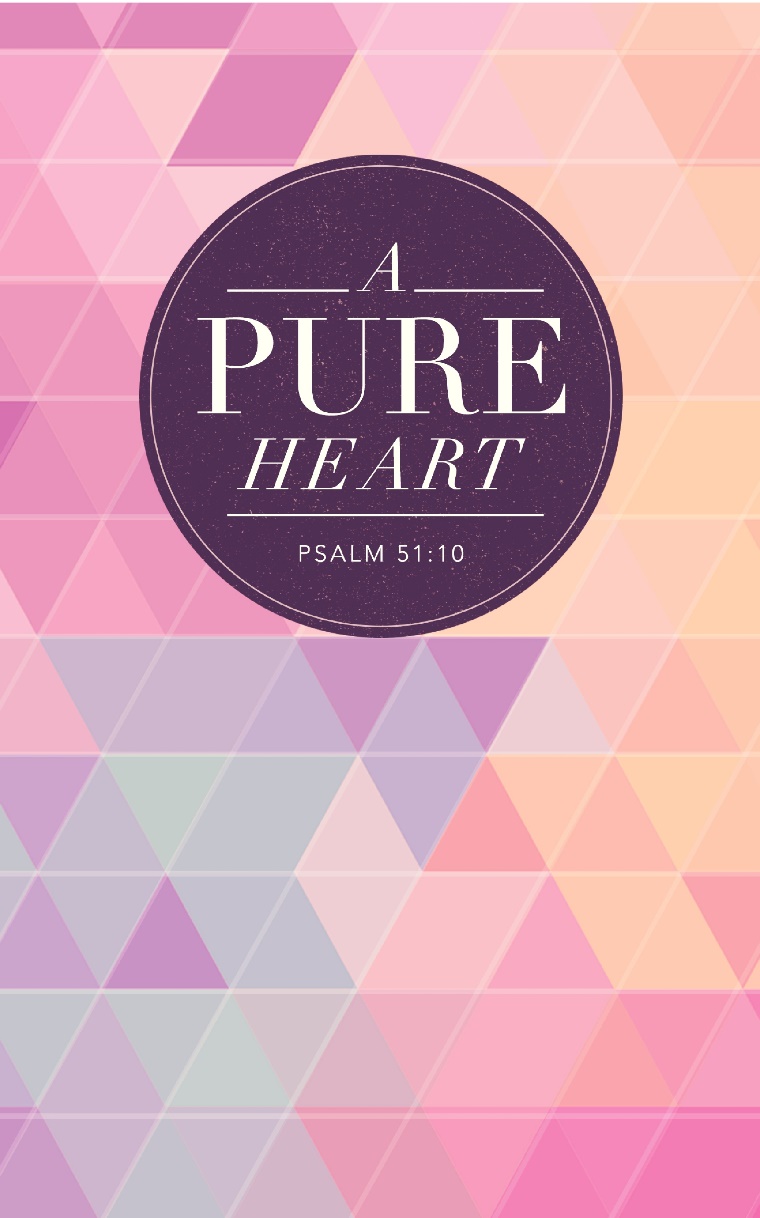 First United Methodist ChurchPhone: 651.257.4306Email:  firstmethodist@usfamily.netwww.lindstrommethodist.orgAugust 30, 2015  10:00 a.m.                                         